 Colegio República Argentina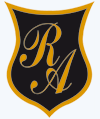 O’Carrol  # 850-   Fono 72- 2230332                    Rancagua                                                   TAREA DE EDUCACIÓN FÍSICA 3° SEMANA 7 DEL 11 AL 15SI NO PUEDE IMPRIMIR , SOLO LEA EL TEXTO Y LUEGO COPIE LA PREGUNTA Y RESPÓDALA EN SU CUADERNO DE EDUCACIÓN  FÍSICA Y SALUDLee el texto y luego responde la pregunta planteada. La higiene personal no sólo es sinónimo de limpieza sino también de salud. La falta de higiene no pasa desapercibida. Un olor y una apariencia desagradables la delatan pero, además, una persona con mala higiene puede transmitir gérmenes a los que le rodean.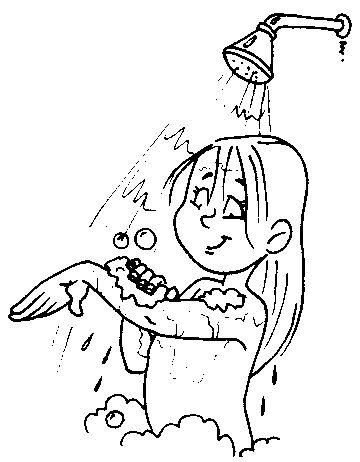 La mejor forma de mantenerse limpio y sano es duchándose cada día con agua y jabón. Gracias a la ducha diaria, desaparecen el sudor, los restos de descamación, el polvo y la suciedad del exterior. Mientras se ducha, ha de prestar especial atención a pies, manos, axilas, ingles y zona genital. El cabello ha de lavarse con frecuencia (al menos dos veces por semana) con un champú adecuado a cada tipo de pelo. El peine o cepillo no debe compartirse y ha de estar siempre limpio. ¿Por qué es importante ducharse todos los días?______________________________________________________________________________________________________________________________________________________________________Nombre:Curso: 3° A – B – C                                                            Fecha: 11 al 15 de mayoOA: Desarrollar habilidades motrices básicas, de locomoción desplazamiento, coordinación, equilibrio.  OA:Practicar hábitos de higiene personal.